Leaf PrintingThings you will need:PaperPaintPaint BrushesLeaves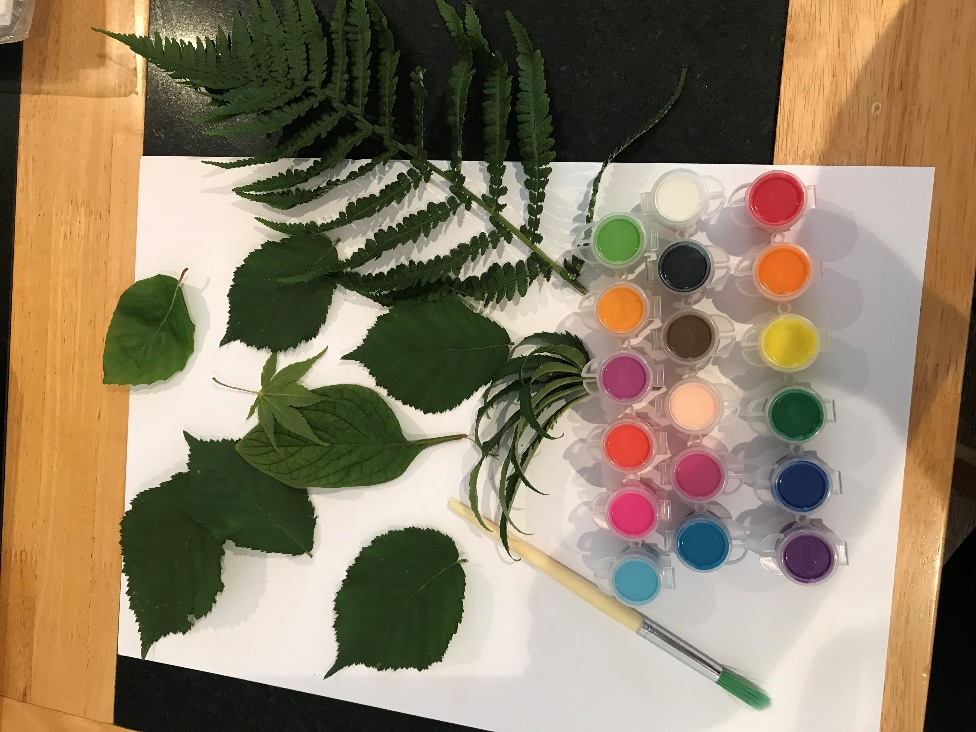 Gather as many different leaves you can from your garden or from a nice nature walk. Paint your leaves with different coloured paints and press them onto a blank piece of paper to create your own design. 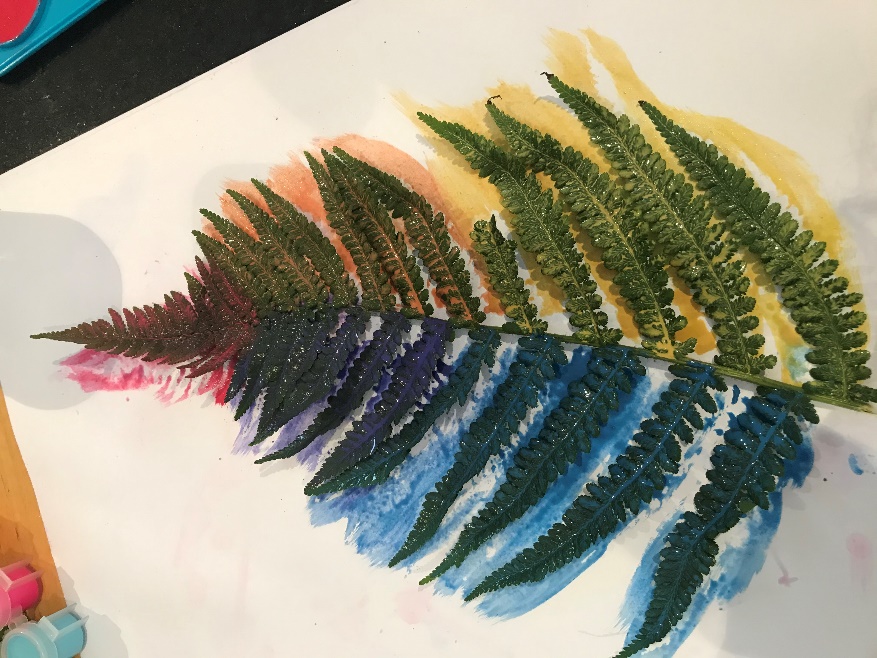 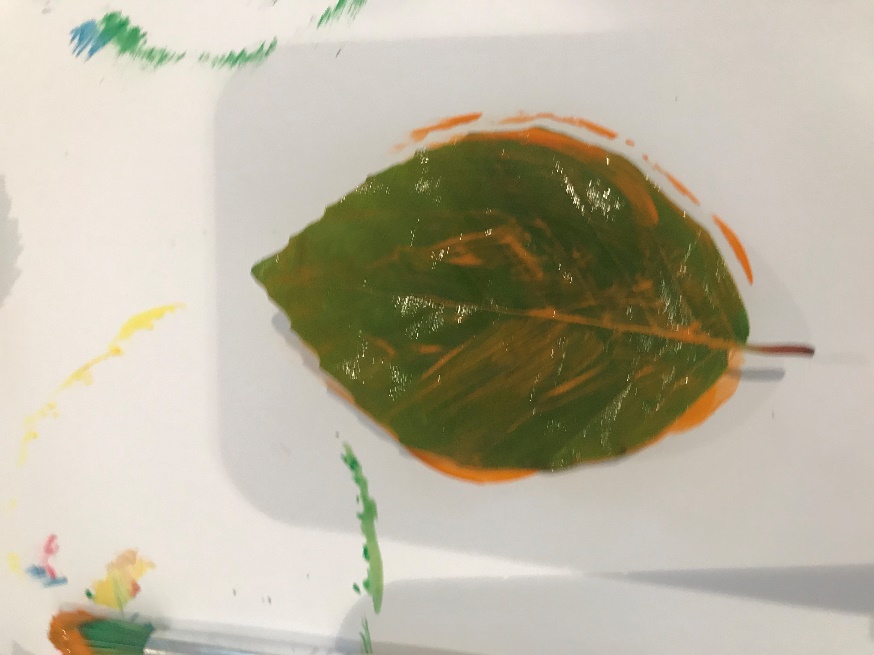 You can paint the leaves all one colour or use different colours to create a rainbow design. Have fun creating different designs.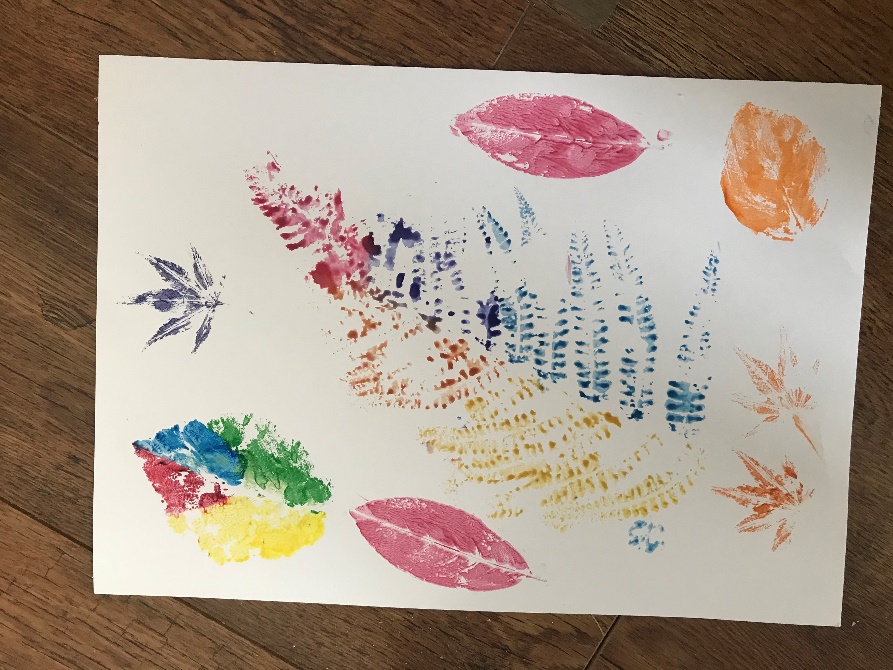 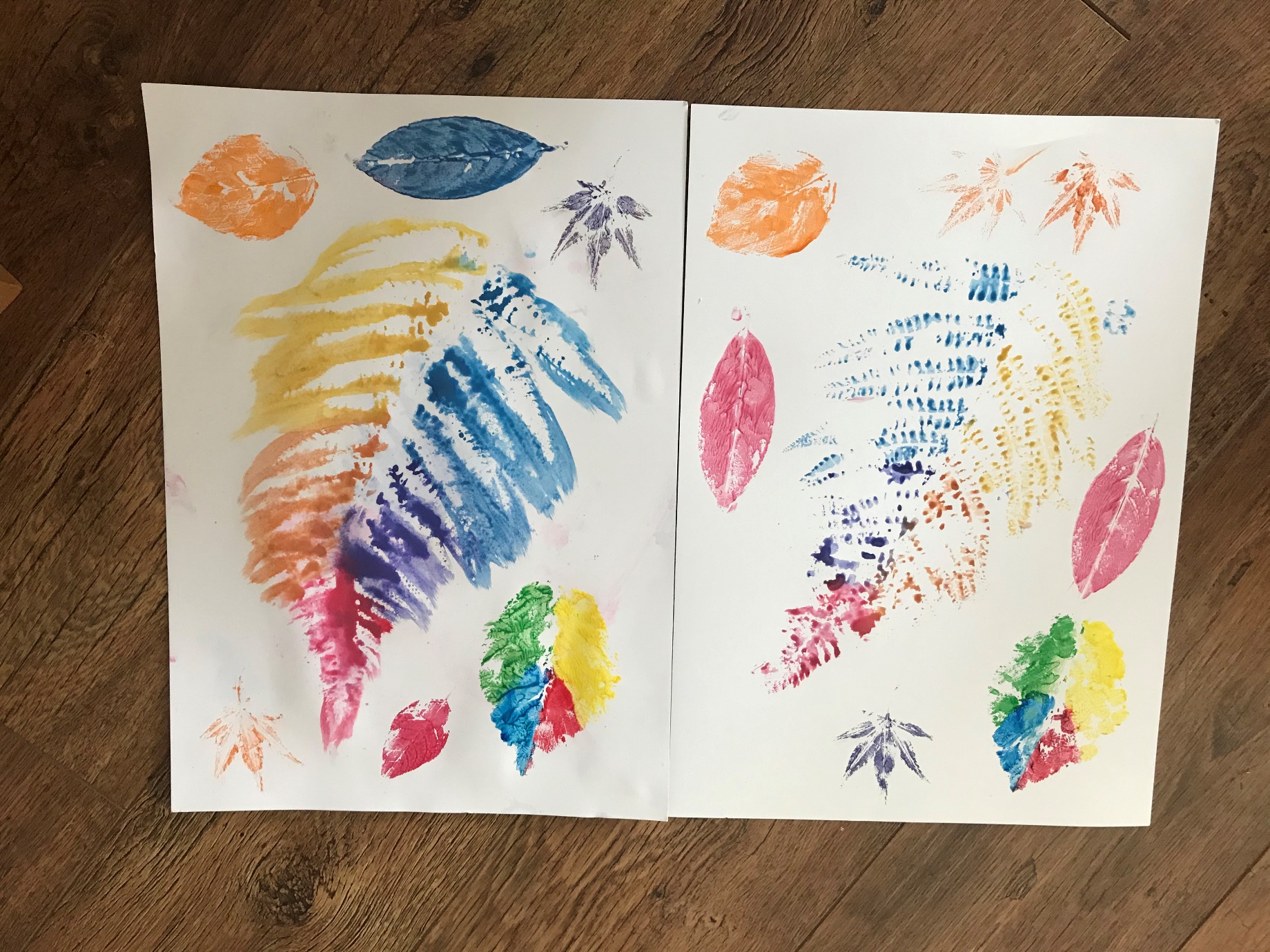 